Сумська міська рада VІІІ СКЛИКАННЯ LI СЕСІЯРІШЕННЯ від 27 березня 2024 року № 4559-МР м. СумиРозглянувши звернення юридичної особи, надані документи, відповідно до статей 12, 20, 92, 123 Земельного кодексу України, статті 50 Закону України «Про землеустрій», частини четвертої статті 15 Закону України «Про доступ до публічної інформації», беручи до уваги наказ Східного міжрегіонального управління Міністерства юстиції від 23.02.2024 № 141/8 «Про відмову в задоволенні скарги Сумської міської ради», враховуючи протокол засідання постійної комісії з питань архітектури, містобудування, регулювання земельних відносин, природокористування та екології Сумської міської ради від 20.02.2024 № 79, керуючись  пунктом 34 частини першої статті 26 Закону України «Про місцеве самоврядування в Україні», Сумська міська рада  ВИРІШИЛА:Надати Управлінню освіти і науки Сумської міської ради дозвіл на розроблення проекту землеустрою щодо відведення земельної ділянки зі зміною її цільового призначення з подальшою передачею в постійне користування за адресою: м. Суми, вул. 1-ша Набережна р. Стрілка, 20, кадастровий номер 5910136600:21:011:0020, площею 0,0487 га із земель «для будівництва і обслуговування будівель закладів охорони здоров’я та соціальної допомоги» (код виду цільового призначення – 03.03) на землі «для будівництва та обслуговування будівель закладів освіти» (код виду цільового призначення – 03.02) у межах категорії земель житлової та громадської забудови.Секретар Сумської міської ради                                                      Артем КОБЗАРВиконавець: Клименко Юрій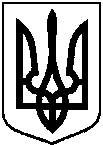 Про надання Управлінню освіти і науки Сумської міської ради дозволу на розроблення проекту землеустрою щодо відведення земельної ділянки зі зміною її цільового призначення  з подальшою передачею в постійне користування за адресою: м. Суми,   вул. 1-ша Набережна р. Стрілка, 20, площею 0,0487 га  